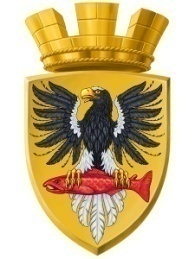                           Р О С С И Й С К А Я   Ф Е Д Е Р А Ц И ЯКАМЧАТСКИЙ КРАЙП О С Т А Н О В Л Е Н И ЕАДМИНИСТРАЦИИ ЕЛИЗОВСКОГО ГОРОДСКОГО ПОСЕЛЕНИЯот « 03 »  марта   2016г.					        № 181-п       г. ЕлизовоНа основании п.2 ст. 3.3, Федерального закона от 25.10.2001 № 137-ФЗ «О введении в действие Земельного кодекса РФ»,  п.2 ст. 39.9 Земельного кодекса РФ,  п.п.12, 15, 30 п.1 ст.14 Федерального закона от 06.10.2003 № 131-ФЗ «Об общих принципах организации местного самоуправления в РФ»,  Устава Елизовского городского поселения  ПОСТАНОВЛЯЮПредоставить Администрации Елизовского городского поселения в постоянное (бессрочное) пользование земельные участки: с кадастровым номером 41:05:0101001:900, площадью 7704 кв.м.,  разрешенное использование: для проектирования и строительства детских развлекательных павильонов, торговых точек, и пунктов питания на территории «Детского городка», местоположение: Камчатский край, Елизовский р-н, г. Елизово, ул.Ленина. Категория земель – земли населенных пунктов с кадастровым номером 41:05:0101001:901, площадью 698 кв.м.,  разрешенное использование: для проектирования и строительства детских развлекательных павильонов, торговых точек, и пунктов питания на территории «Детского городка», местоположение: Камчатский край, Елизовский р-н, г. Елизово, ул.Ленина. Категория земель – земли населенных пунктов с кадастровым номером 41:05:0101001:902, площадью 822 кв.м.,  разрешенное использование: для проектирования и строительства детских развлекательных павильонов, торговых точек, и пунктов питания на территории «Детского городка», местоположение: Камчатский край, Елизовский р-н, г. Елизово, ул.Ленина. Категория земель – земли населенных пунктов 2. Управлению делами администрации Елизовского городского поселения (Т.С. Назаренко) разместить настоящее постановление на официальном сайте администрации в сети «Интернет».3. Управлению имущественных отношений администрации Елизовского городского поселения обеспечить государственную регистрацию права муниципальной собственности вышеуказанным  земельным участком.4. Контроль за исполнением настоящего постановления возложить на руководителя Управления имущественных отношений администрации Елизовского городского поселения Е.С. Краснобаеву.Глава администрации Елизовского городского поселения                                                          Д.Б. ЩипицынО предоставлении в постоянное (бессрочное) пользование  земельных участков с кадастровыми номерами 41:05:0101001:900, 41:05:0101001:901, 41:05:0101001:902 Администрации Елизовского городского поселения